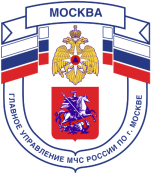 Главное управление МЧС России по г. МосквеУправление по Новомосковскому и Троицкому АО1 региональный отдел надзорной деятельности и профилактической работы142172, г. Москва, поселение Сосенское, поселок Газопровод, д. 15, телефон: 8(495)817-60-74,	E-mail: nitao1@gpn.moscow	ПАМЯТКА  О МЕРАХ ПОЖАРНОЙ БЕЗОПАСНОСТИ В ЖИЛЬЕ!Пожар в жилом доме - это большая беда. Огонь уничтожает все на своем пути, за считанные минуты люди остаются без крова над головой и имущества нажитого годами, а иногда и бесценное - человеческие жизни. Основными причинами пожаров в быту являются: -нарушение правил пожарной безопасности при эксплуатации бытовых
электронагревательных приборов; - нарушения правил пожарной безопасности при курении; - нарушение правил пожарной безопасности при монтаже и эксплуатации
электрических сетей. Для предупреждения пожара и гибели людей в своем «жилище» достаточно соблюдение элементарных требований правил пожарной безопасности в быту: - НЕ доверяйте детям спички, разъясните им опасность игр с огнем, не оставляйте детей одних дома; - НЕ оставляйте без присмотра электронагревательные приборы, выходя из дома (квартиры) не забывайте отключать электробытовые приборы и освещение; - НЕ допускайте курение лежа в постели, не оставляйте непотушенные сигареты; - НЕ допускайте хранение горючих материалов и жидкостей, баллонов с горючими газами на лоджиях и балконах. Для оперативного проведения спасательных работ и тушения пожара подразделениями пожарной охраны не загромождайте автотранспортом подъезды и проезды к жилым зданиям, источникам противопожарного водоснабжения. Если ликвидировать очаг пожара своими силами не представляется возможным, покиньте квартиру и прикройте за собой входную дверь. Если лестничные клетки сильно задымлены, закройте щели входных дверей смоченными водой тканями и пр. С прибытием к месту происшествия пожарных подразделений подайте с окна знак об оказании Вам помощи. Не рекомендуется пользоваться лифтом при эвакуации из здания. Телефон пожарной охраны – 101, 112Единый телефон доверия ГУ МЧС России по г. Москве: +7(495) 637-22-22mchs.qov.ru – официальный интернет сайт МЧС России